2023年唐河县毕店镇张心一村蟠桃深加工基地建设项目实施方案一、项目所在地基本情况该项目位于唐河县毕店镇张心一村。二、项目实施可行性和必要性本项目建设是依托毕店镇特色旅游资源，借助乡村自然生态，挖掘文化内涵，突显人文风情，强化山村休闲、康养民宿、产业基地、农家乐等产品开发，将村民的生产、生活与旅游开发活动相互融合，推动乡村旅游业与乡村振兴、特色农业开发、美丽乡村建设、生态环境建设有机融合。通过乡村旅游业发展促进乡村经济转型、群众致富增收，将所在区域打造成为具有景观特色的、中原地区知名的乡村康养旅游示范村。因此，通过开展乡村康养旅游，打造特色，提升乡村旅游竞争力，建立有利于群众参与乡村康养旅游发展的内在机制,实现乡村旅游的可持续发展。项目的实施符合国家相关产业发展政策，符合唐河县乡村康养旅游发展布局，在实现农民增收、集体经济发展提质增量、资金优化利用等方面具有显著作用，项目实施后具有良好的经济效益和社会效益，项目的建设是必要的、可行的。三、项目概况1.项目名称：2023年唐河县毕店镇张心一村蟠桃深加工基地建设项目。2.建设内容:购置蟠桃分拣生产线1条，建设蟠桃产品展示馆135㎡（集装箱式）用于展销特色旅游商品。3.投资概算：项目估算总投资265万元。4.预期绩效目标：项目建成后，具体效益体现在为有附近就业意向脱贫户、监测户提供就业机会，预计可增加10个就业岗位，有效壮大村集体经济，村集体经营性资产和经济收入同步增加，为巩固扶贫成果、加快乡村振兴步伐提供有力的收入保障。5.利益联结机制：项目建成后租赁给社会公司使用，每年支付租赁费用，该租赁费用用于壮大受益村集体经济收入，并对脱贫户、监测户进行差异化分配，进一步巩固脱贫成果、促进乡村振兴。同时在项目建设中或项目正式运营后，聘用脱贫户或监测户进行务工，从事采摘、套袋、分拣、包装、装车等工作，获取劳务报酬。6.实施期限：工程严格按照国家有关项目建设程序进行，项目周期为8个月。本项目应在建议书批准后实施，主要包括以下几个阶段：可行性研究报告、初步设计及施工图设计阶段、工程建设阶段、竣工验收阶段。为加快建设周期，各阶段工作应保质保量按时完成，并允许有一定交叉。具体开始建设时间为政府对项目的批准开始。其实施进度如下：该项目计划建设期为8个月，建设周期为2023年5月至2023年12月。四、项目管理本项目承办单位为唐河县文化广电和旅游局，项目法人负责组织协调、任务调度、监控检查。制定具体实施方案，确定阶段性工作目标，有计划、分步骤、高质量地加快项目建设。1.项目的实施严格按照“项目法人制、招投标制、施工监理制”等原则进行管理。2.实施工程质量终身责任制。对项目建设工程质量负主要责任的责任人，实行工程质量终身追究制度。3.实行工程监理制。项目建设过程中，招投标选定有资格的监理单位，对项目建设进行监理，抓好工程进度，提高工程质量，降低成本。4.严格按照基本建设程序办事，建设过程中接受审计等部门和社会舆论的监督，建成后按照有关规定进行严格的竣工验收。5.严格项目资金管理。对项目资金实行专账管理、专款专用，严谨挪用、侵占。五、组织保障成立唐河县文广旅局康养旅游项目领导小组，局党组书记黄培英任组长，局长崔亚丽为第一副组长，副局长党小淇、王红星为副组长，局相关股室为成员，加强组织，统一领导，形成合力,要把项目创建工作作为产业覆盖、实现利益链接、推动贫困人口就业脱贫的一项重要手段，切实加强领导，做好统筹协调，抓好责任落实。六、项目位置示意图见附页。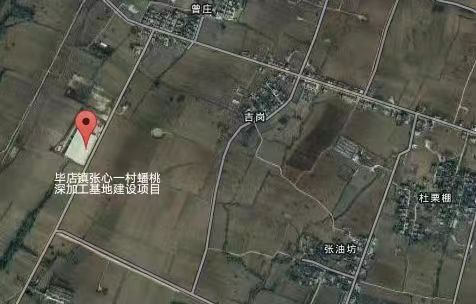 